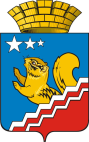 Свердловская областьГЛАВА ВОЛЧАНСКОГО ГОРОДСКОГО ОКРУГАпостановление18 февраля 2020 года                                		                                                 № 76г. ВолчанскО внесении изменений в муниципальную программу Волчанского городского округа «Развитие жилищно-коммунального хозяйства и повышение энергетической эффективности в Волчанском городском округе до 2020 года»           В соответствии с Постановлением Правительства Свердловской области от 29 октября 2013 года № 1330-ПП «Об утверждении государственной программы Свердловской области «Развитие жилищно-коммунального хозяйства и повышения энергетической эффективности в Свердловской области до 2024 года», Решением Волчанской городской Думы от 14.12.2018 года № 75 «О бюджете на 2019 год и плановый период 2020 -2021 годов» (в редакции Решения от 12.12.2019 года № 64), Решением Волчанской городской Думы от 12.12.2019 года № 65 «О бюджете Волчанского городского округа на 2020 год и плановый период 2021 и 2022 годов», постановлением главы Волчанского городского округа от 20.11.2013 года № 921 «Об утверждении Порядка формирования и реализации муниципальных программ Волчанского городского округа» (с изменениями от 24.09.2015 года № 691, от 18.08.2017 года № 393),ПОСТАНОВЛЯЮ:1. Внести в постановление главы Волчанского городского округа от 30.12.2013 года № 1042 «Развитие жилищно-коммунального хозяйства и повышение энергоэффективности в Волчанском городском округе до 2020 года» следующее изменение:1.1. В наименовании и пункте 1 постановления число «2020» заменить числом «2024». 2.Внести изменения в муниципальную программу Волчанского городского округа «Развитие жилищно-коммунального хозяйства и повышение энергетической эффективности в Волчанском городском округе до 2020 года», утвержденную постановлением главы Волчанского городского округа от 20.11.2013 года № 1042, утвердив ее новой редакции (прилагается).3. Настоящее постановление обнародовать на официальном сайте Волчанского городского округа в сети Интернет http://volchansk-adm.ru.4. Контроль за исполнением настоящего постановления оставляю за собой.Исполняющий обязанностиглавы администрации  Волчанского городского округа                                                      И.В. Бородулина